华中农业大学大学生活动中心周边环境改造工程（2期）项目   跟 踪 审 计 周 报第十二期跟踪单位：北京东方华太工程咨询有限公司日   期 ： 2023年7月3日-7月9日工程概况：1、本次工程的施工内容为轮滑区、梅林区及樱花路的结构、铺装、苗木、给排水、电气2、施工单位：武汉绿雅园林集团有限公司3、监理单位：武汉卓筑工程技术有限公司4、合同金额：6902547.74元，其中暂列金60万元5、该项目招标控制价：7266385.22元，承包人报价浮动率 应为[1－（6902547.74-600000）／（7266385.22-600000）]×100%=5.46%6、人工费依据湖北省住房和城乡建设厅于2021年12月31日发布的【2021】2263号文《关于调整我省现行建设工程计价依据定额人工单价的通知》7、材料价格依据2022年11月《武汉市建设工程价格信息》，苗木按2022年7月《武汉市建设工程价格信息》工程进展情况：        轮滑场地造型坡道制作，樱花大道拆除及铺设。本周工作情况：    记录轮滑场地各区域的尺寸，樱花大道拆除情况，基础及面层的铺设深度及尺寸。影像记录：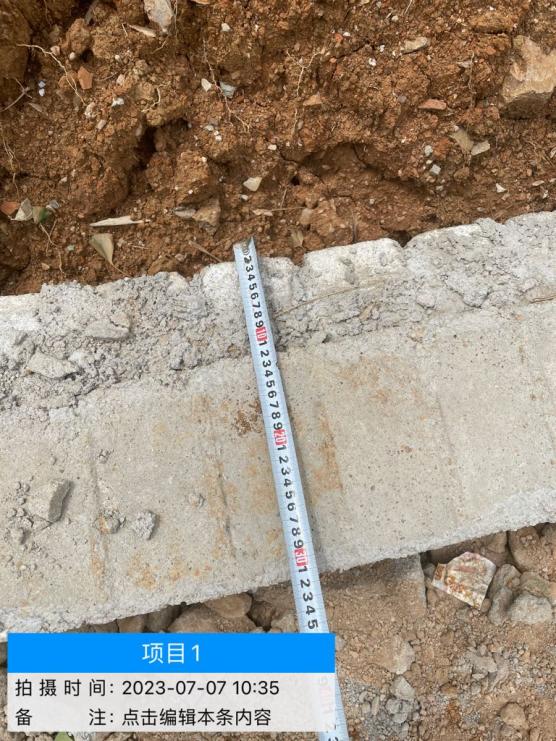 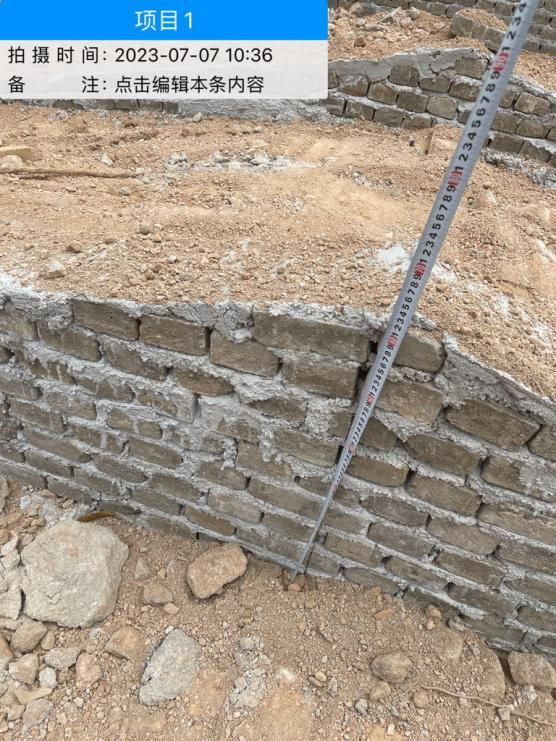 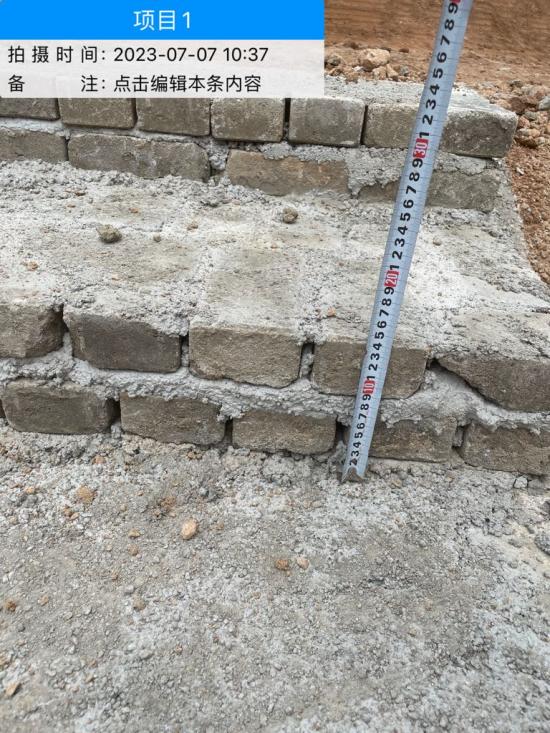 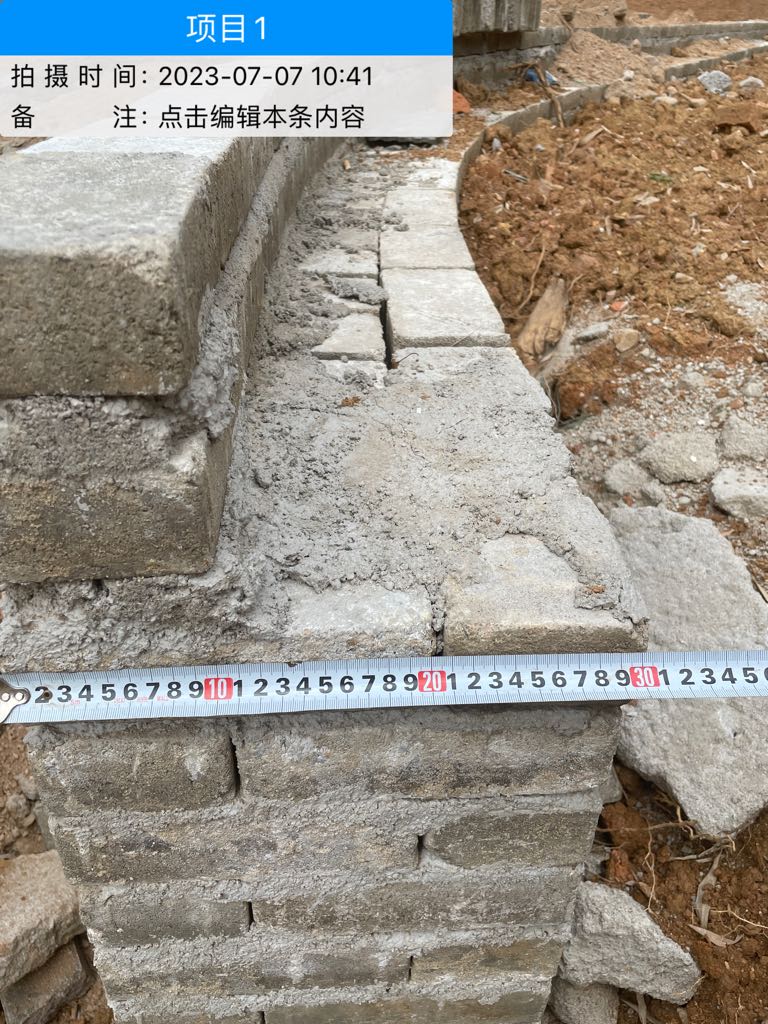 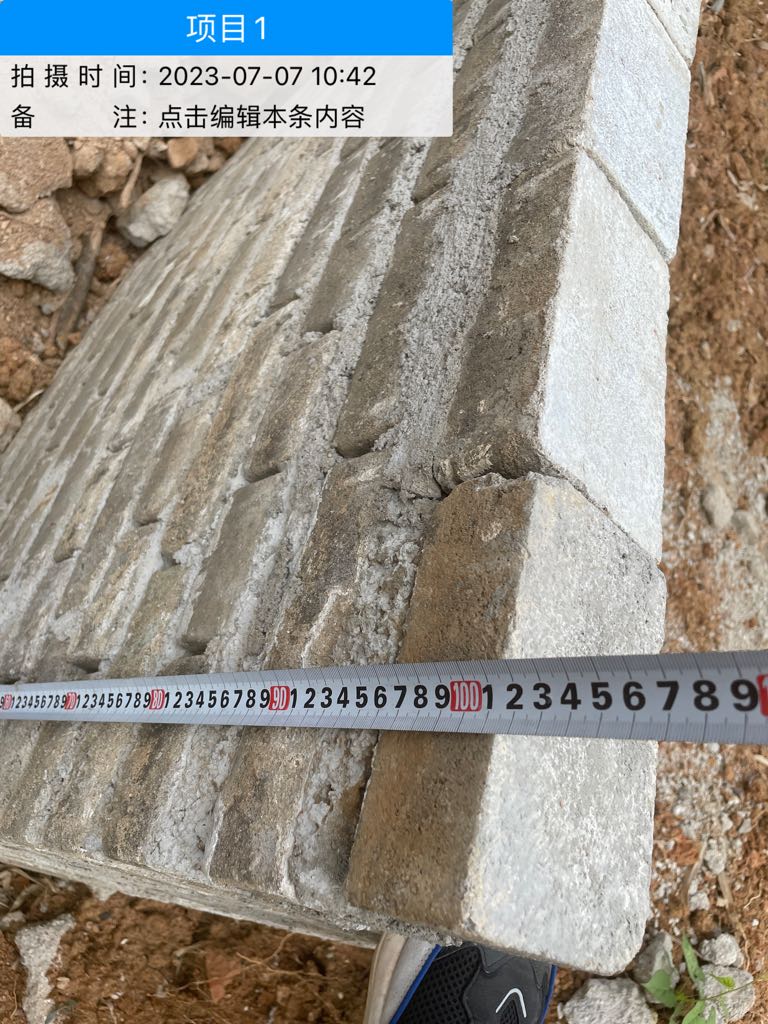 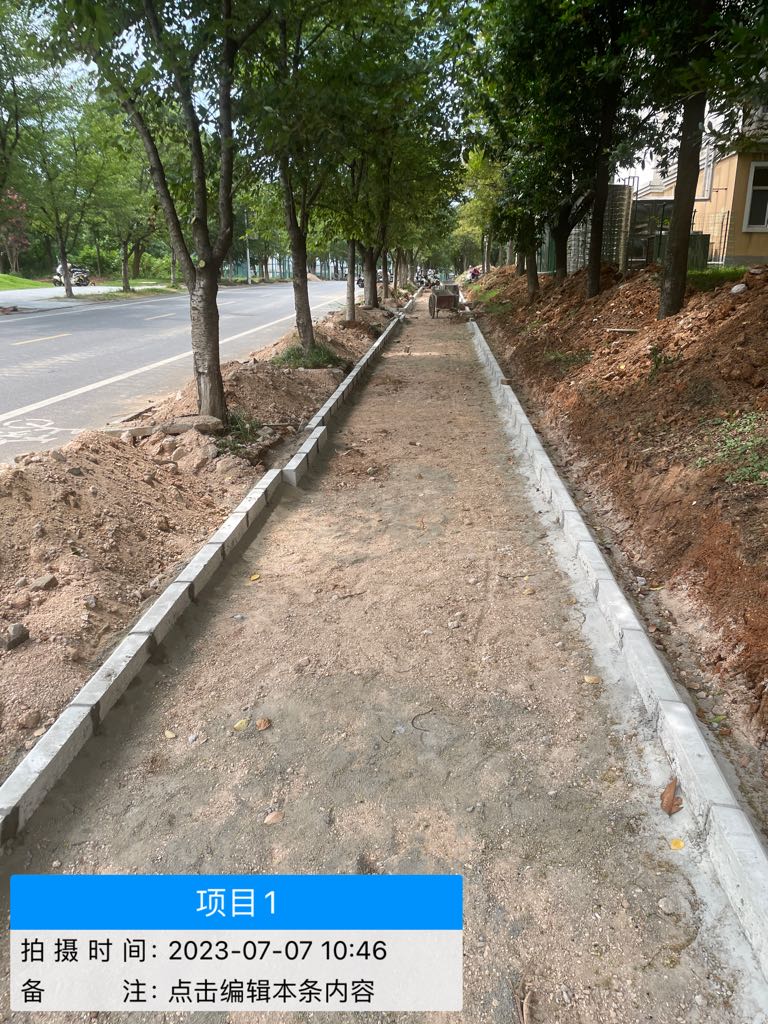 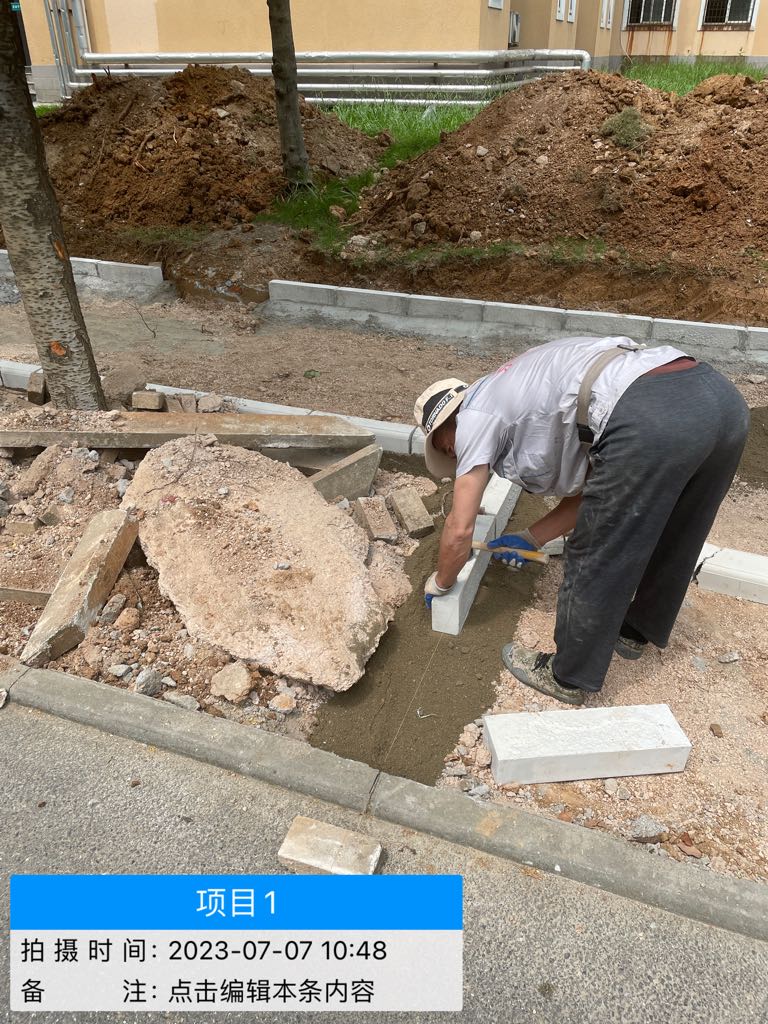 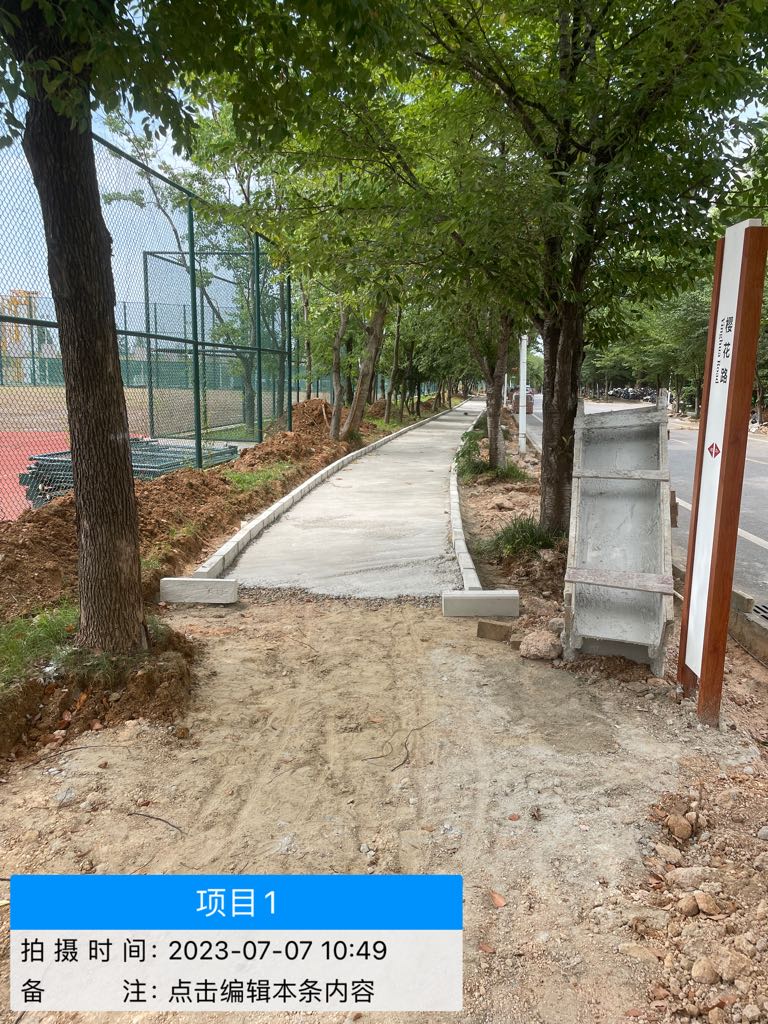 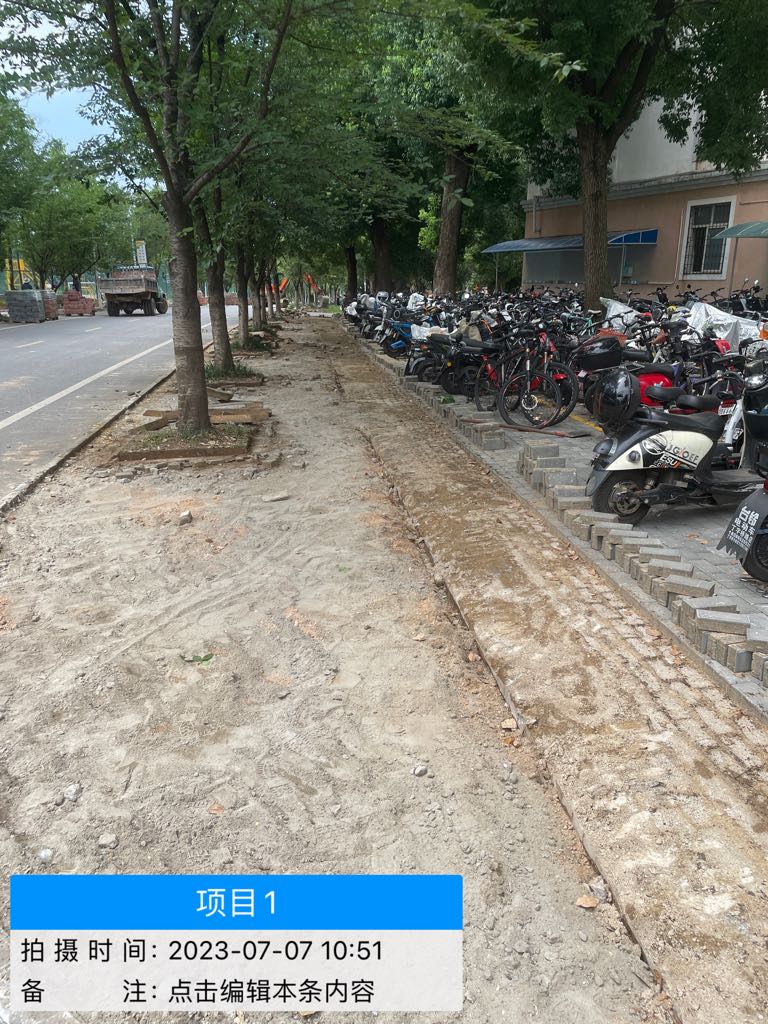 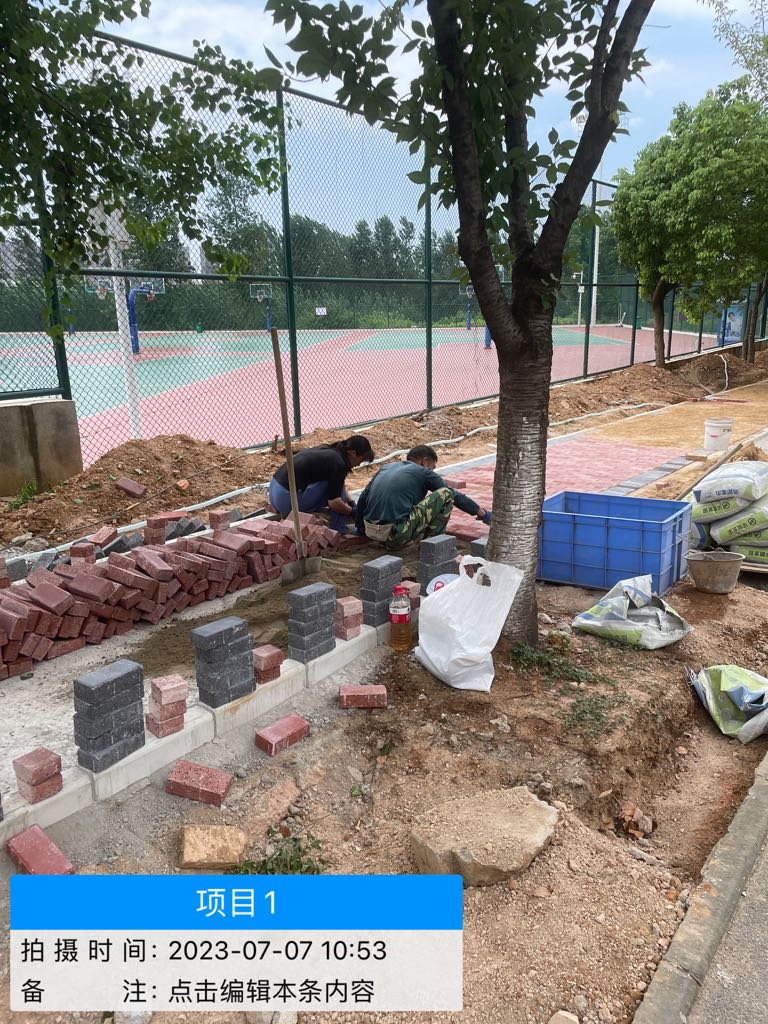 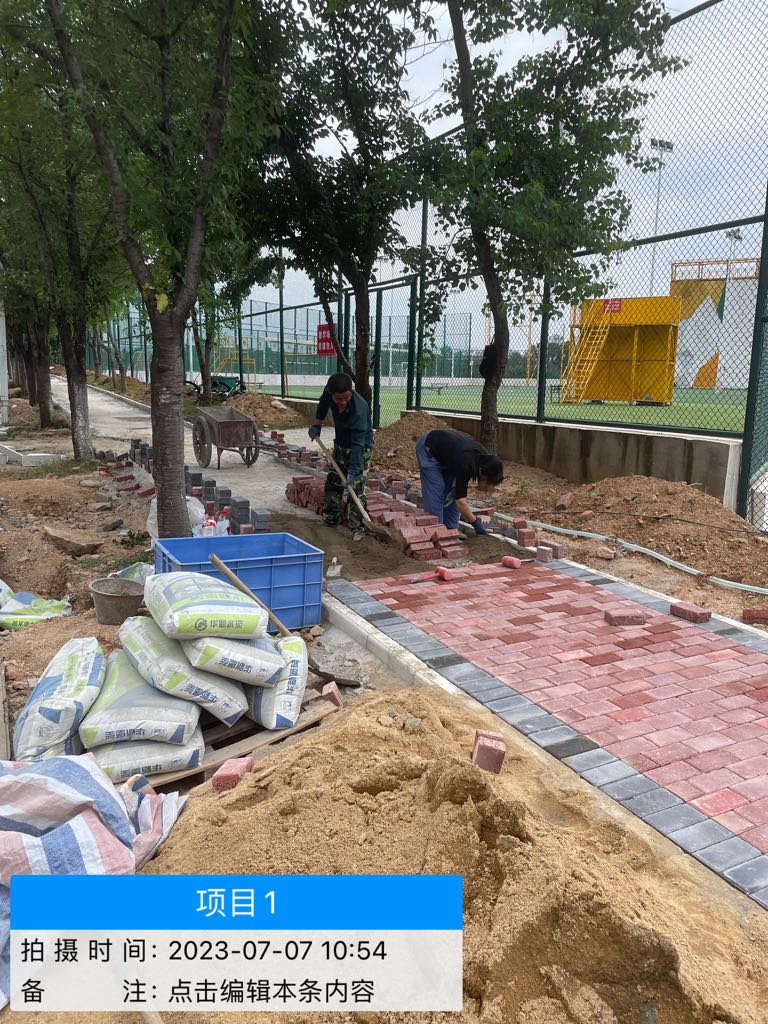 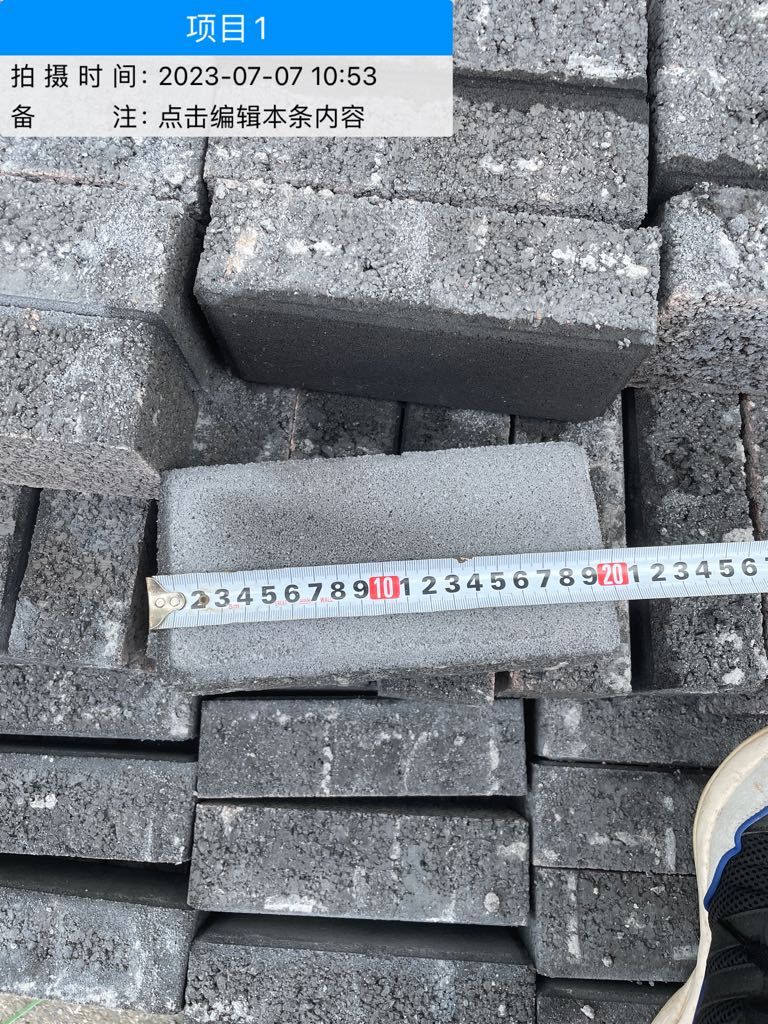 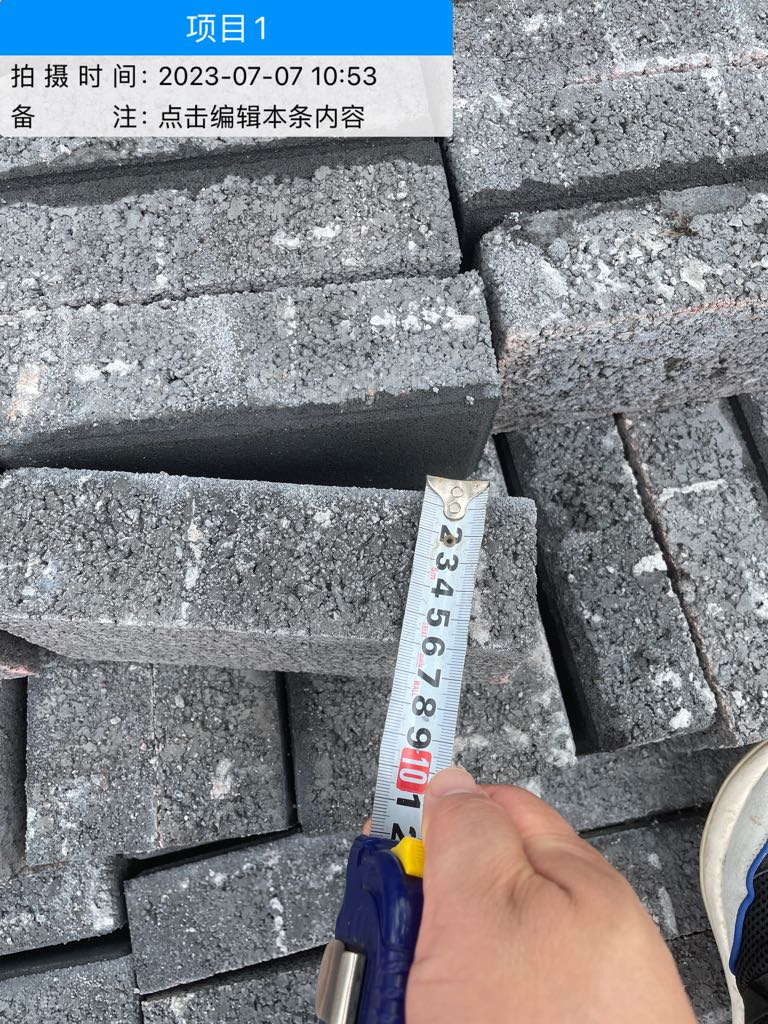 